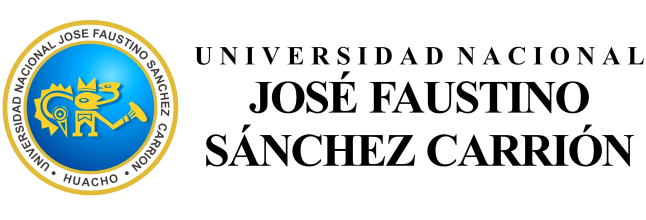 DERECHO PROCESAL CIVIL IISILABODATOS GENERALESESCUELA PROFESIONAL: DERECHO Y CIENCIAS POLITICASCICLO ACADEMICO: VI – ASEMESTRE ACADEMICO: 2016-IHORAS ACADEMICAS: TH:4, HT: 03, HP: 01.CREDITOS: 03PRE REQUISITO: DERECHO PROCESAL CIVIL IDOCENTE: ROMELY YAJAIDA TRUJILLO HOCESCORREO ELECTRONICO: romelyth6@hotmail.com CELULAR: 992079368II. SUMILLAEl derecho procesal civil II es una disciplina jurídica de naturaleza aplicativa, teórico-práctica. El curso comprende el estudio ordenado de los procesos civiles contenciosos: conocimiento, abreviado, sumarísimo, cautelar y único de ejecución; y, los no contenciosos.  La finalidad es dotar al estudiante de los conocimientos necesarios para que sea capaz de dar solución a los diversos conflictos y situaciones de incertidumbre con relevancia jurídica, en materia civil. III. OBJETIVOS Brindar los conocimientos procesales necesarios para el entendimiento de las instituciones principales que han sido reguladas por el Código Procesal Civil.Aportar los conceptos doctrinarios y avances jurisprudenciales más relevantes para una mejor interpretación y aplicación de las normas contenidas en el Código Procesal Civil.  Fomentar la investigación jurídica en el ámbito del derecho procesal civil. IV. METODOLOGIAExposición del docente por cada uno de los temas propuestos.Participación activa de los alumnos en el desarrollo de cada clase.Intervenciones orales por parte de los alumnos, conforme la programación que se determine para ello.Evaluaciones por escrito respecto de los temas a desarrollarse. V. MATERIALES DE ENSEÑANZAEl docente usará para el dictado de las respectivas clases, los recursos materiales brindados por la universidad, entre ellos: plumones, pizarra acrílica, proyector multimedia, entre otros. El docente brindará además toda la documentación bibliográfica necesaria para el correcto desarrollo de cada una de las clases programadas. VI. CONTENIDO TEMATICO Y CRONOGRAMAUNIDAD TEMATICA NRO. 1: EL PROCESO CIVIL POSTULACION AL PROCESO: DEMANDA, CALIFICACION DE LA DEMANDA, EMPLAZAMIENTO, EFECTOS DEL EMPLAZAMIENTO, CONTESTACION Y RECONVENCION.EXCEPCIONES, DEFENSAS PREVIAS, REBELDIA Y SANEAMIENTO PROCESALMEDIOS PROBATORIOSNULIDAD PROCESAL Y RECURSOS IMPUGNATORIOSUNIDAD TEMATICA NRO. 2: PROCESO DE CONOCIMIENTO Y PROCESO ABREVIADOPROCESO DE CONOCIMIENTO: DISPOSICIONES GENERALESPROCESO DE CONOCIMIENTO: DISPOSICIONES ESPECIALES: SEPARACION DE CUERPOS O DIVORCIO POR CAUSALPROCESO ABREVIADO: DISPOSICIONES GENERALES Y ESPECIALES PRIMER EXAMEN PARCIAL UNIDAD TEMATICA NRO. 3: PROCESO SUMARISIMO Y PROCESO CAUTELAR PROCESO SUMARISIMO: DISPOSICIONES GENERALESPROCESO SUMARISIMO: DISPOSICIONES ESPECIALES: ALIMENTOS, SEPARACION CONVENCIONAL Y DIVORCIO ULTERIOR, INTERDICCION, DESALOJO, INTERDICTOSPROCESO CAUTELAR: MEDIDAS CAUTELARES, PROCEDIMIENTO CAUTELARPROCESO CAUTELAR: MEDIDAS CAUTELARES ESPECIFICAS: MEDIDAS PARA FUTURA EJECUCION FORZADA, MEDIDAS TEMPORALES SOBRE EL FONDO, MEDIDAS INNOVATIVAS, MEDIDA DE NO INNOVARUNIDAD TEMATICA NRO. 4: PROCESO UNICO DE EJECUCION Y PROCESOS NO CONTENCIOSOSPROCESO UNICO DE EJECUCION: DISPOSICIONES GENERALESPROCESO UNICO DE EJECUCION: DISPOSICIONES ESPECIALESPROCESOS NO CONTENCIOSOS: DISPOSICIONES GENERALES Y ESPECIALESSEGUNDO EXAMEN PARCIAL VII. METODOLOGIA DE LA EVALUACION Según el Artículo 127 y ss. Del Reglamento Académico vigente de la Universidad Nacional José Faustino Sánchez Carrión sobre el sistema de evaluación.La evaluación del aprendizaje teórico – práctico y de las intervenciones de los educandos será en forma permanente e integral. Según lo dispuesto en el acotado reglamento, la evaluación comprenderá dos exámenes parciales escritos y orales, además de dos controles de lectura, antes de finalizar el segundo y cuarto contenido temático, de cuyo promedio arrojará una tercera nota.VIII. BIBLIOGRAFIACASUISTICA DE JURISPRUDENCIA CIVILGACETA JURIDICA.COMENTARIOS AL CODIGO PROCESAL CIVIL – TOMO I, TOMO II Y TOMO III MARIANELLA LEDESMA NARVAEZGACETA JURIDICA, 2008.EL PROCESO UNICO DE EJECUCIONDANTE TORRES ALTEZ Y ALEXANDER RIOJA BERMUDEZGACETA CIVIL Y PROCESAL CIVIL, 2014.LA PRUEBA EN EL PROCESO CIVILGACETA JURIDICA.LAS EXCEPCIONES EN EL PROCESO CIVILSERGIO CASASSA CASANOVAGACETA CIVIL Y PROCESAL CIVIL, 2014.LOS NUEVOS PROCESOS DE EJECUCION Y CAUTELARMARIANELLA LEDESMA NARVAEZGACETA JURIDICALOS RECURSOS PROCESALES CIVILESFRANCISCO TAVARA CORDOVAGACETA JURIDICA, 2009.MANUAL DE ACTUALIZACION CIVIL Y PROCESAL CIVILGACETA JURIDICA.MANUAL DEL CODIGO PROCESAL CIVILBIBLIOTECA DEL ABOGADO PROCESALISTA, GACETA JURIDICATEORIA GENERAL DEL PROCESOJUAN MONROY GALVEZCOMMUNITAS, 2009.